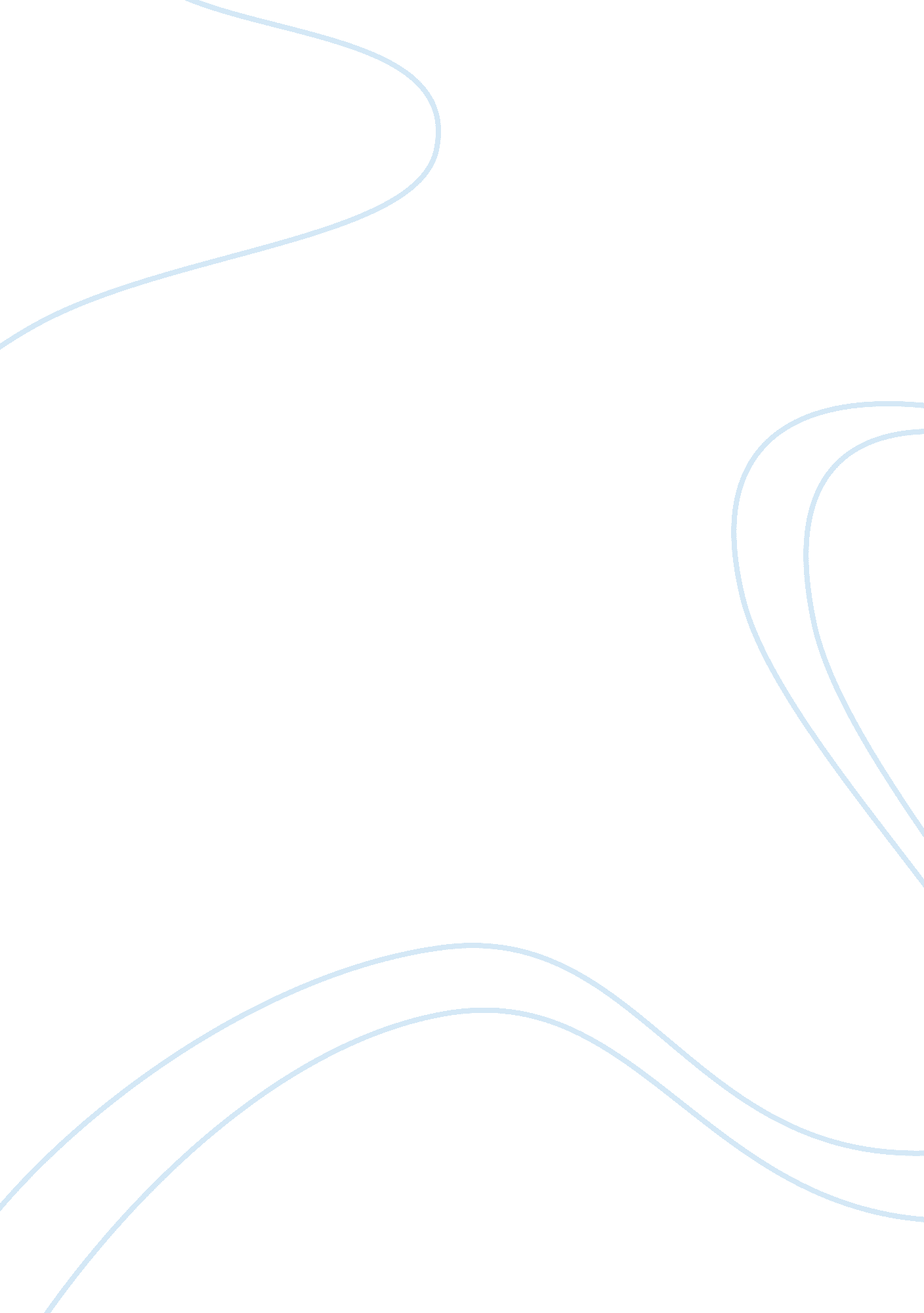 There to adulthood, but didnt know how. with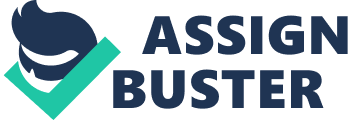 There can be a difference between a dependent and independent spirits. Independent spirits can be found in everyone and how your independent spirit can help others. A person with an independent spirit can take care of him or herself. Being a person with an independent spirit can be good: set your own rules and regulations, do jobs and chores whenever you want to, and do whatever you feel like doing. With an independent spirit, you have a lot of freedom. But with a dependent spirit, a person would have limitations and restrictions. A child would have a dependent spirit, relying on his or her parents to help guild and nurture. But, with a dependent spirit, a person wouldnt feel the effects of an independent spirit. An independent spirit would have the stress to work for a living, take care of any children, and payoff bills and other deductions. Everyone has an independent spirit. Some havent found it yet, some used it in his or hers everyday life, and some dont even know that they have one. Young children would be an example of a person who hasnt found it. An adult uses it everyday to get by, to take responsibility for his or hers actions and words. And a person lack abilities to take care of him or herself wouldnt know if he or she had an independent spirit, because he or she may have had special attention at a young age, all the way to adulthood, but didnt know how. With your independent spirit, you can teach and help people how to find their independent spirit. It can help others by going through daily routines. By doing this, he or she can get a feel on how to take care of him or herself. Make a list of things to do in the average day. He or she can develop a habit of doing daily chores. Well, everyone has an independent spirit, but some people havent found it. If you help people in need to find their independent spirit, just help he or she through it, step-by-step. Category: English 